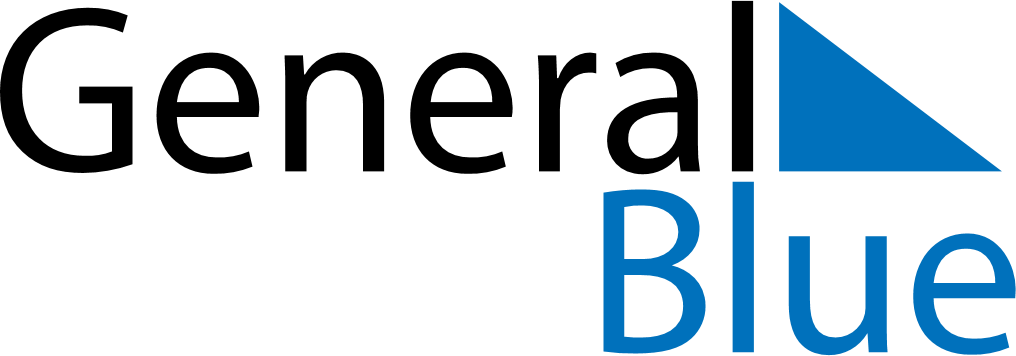 Weekly CalendarNovember 8, 2021 - November 14, 2021Weekly CalendarNovember 8, 2021 - November 14, 2021Weekly CalendarNovember 8, 2021 - November 14, 2021Weekly CalendarNovember 8, 2021 - November 14, 2021Weekly CalendarNovember 8, 2021 - November 14, 2021Weekly CalendarNovember 8, 2021 - November 14, 2021MondayNov 08TuesdayNov 09TuesdayNov 09WednesdayNov 10ThursdayNov 11FridayNov 12SaturdayNov 13SundayNov 146 AM7 AM8 AM9 AM10 AM11 AM12 PM1 PM2 PM3 PM4 PM5 PM6 PM